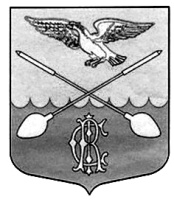  АДМИНИСТРАЦИЯ  ДРУЖНОГОРСКОГО ГОРОДСКОГО ПОСЕЛЕНИЯ  ГАТЧИНСКОГО МУНИЦИПАЛЬНОГО РАЙОНА ЛЕНИНГРАДСКОЙ ОБЛАСТИП О С Т А Н О В Л Е Н И ЕОт 10 ноября 2020 года                                                                                                      № 377О мерах по предотвращению несчастных случаев на ледовых покрытиях водных объектов Дружногорского городского поселенияВ соответствии с Федеральными законами № 68-ФЗ от 21 декабря 1994 года «О защите населения и территорий от чрезвычайных ситуаций природного и техногенного характера», № 131-ФЗ от 6 октября 2003 года «Об общих принципах организации местного самоуправления в Российской Федерации», Постановлением правительства Ленинградской области от 05.06.2007 года № 126 «О методических рекомендациях по осуществлению муниципальными образованиями Ленинградской области полномочий по вопросам гражданской обороны, защиты населения и территорий от чрезвычайных ситуаций, обеспечения пожарной безопасности и безопасности людей на водных объектах», Постановлением правительства Ленинградской области № 352 от 29.12.2007 года «Об утверждении Правил охраны жизни людей на водных объектах Ленинградской области» (с изменениями на 28 августа 2017 года), Уставом МО Дружногорское городское поселение Гатчинского муниципального района Ленинградской области,П О С Т А Н О В Л Я Е Т:Считать утратившим силу постановление администрации Дружногорского городского поселения от 25 ноября 2019 года № 416 «О мерах по предотвращению несчастных случаев на ледовых покрытиях водных объектов Дружногорского городского поселения»;Запретить выход  граждан на ледовое покрытие водных объектов поселения до наступления периода его полного формирования (толщина льда свыше 15 см), а также в период его таяния с потерей устойчивости и возможного отрыва льдин от припая;Запретить выезд и передвижение граждан с использованием транспортных средств или иных устройств, предназначенных для перевозки людей, грузов или оборудования по льду всех водоемов в границах Дружногорского городского поселения;Пользоваться площадками для катания на коньках на водоемах разрешается только после тщательной проверки прочности льда. Толщина льда должна быть не менее 15 см, а при массовом катании – не менее 25 см;Предложить сотрудникам 106-го отделения полиции Гатчинского УВД и сотрудникам ФКУ «Центр ГИМС МЧС России по Ленинградской области» контролировать ледовую обстановку водных объектов Дружногорского городского поселения, а также рыболовов находящихся на водоемах;Директору  МКУ «Центр бытового обслуживания и благоустройства» Носову Д.А. установить аншлаги с информацией о запрете выезда автотранспорта и выхода людей на лед в период действия запретов выхода на ледовое покрытие;Настоящее постановление вступает в силу со дня официального опубликования, подлежит опубликованию в официальном источнике опубликования, размещению на официальном сайте Дружногорского городского поселения в информационно-телекоммуникационной сети «Интернет»;    Контроль над исполнением настоящего постановления оставляю за собойГлава администрацииДружногорского городского  поселения                                                                        И.В. Отс